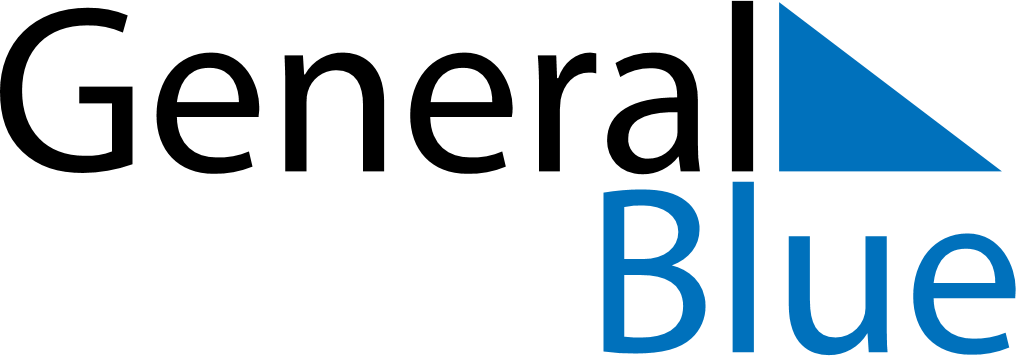 June 2021June 2021June 2021June 2021June 2021June 2021ItalyItalyItalyItalyItalyItalyMondayTuesdayWednesdayThursdayFridaySaturdaySunday123456Republic Day789101112131415161718192021222324252627282930NOTES